INDICAÇÃO Nº 6563/2017Sugere ao Poder Executivo Municipal reforço em pinturas de solo de trânsito junto a ponte da Rua Corumbataí, a qual interliga os bairros São Joaquim e Batagin, neste município. Excelentíssimo Senhor Prefeito Municipal, Nos termos do Art. 108 do Regimento Interno desta Casa de Leis, dirijo-me a Vossa Excelência para sugerir que, por intermédio do Setor competente, seja executado reforço em pinturas de solo de trânsito junto a ponte da Rua Corumbataí, a qual interliga os bairros São Joaquim e Batagin, neste município, neste município.Justificativa:Conforme reivindicação da população do bairro São Joaquim, este vereador esteve in loco e verificou a necessidade de reforço de pintura de solo de trânsito em cima da ponte da Rua Corumbataí, que interliga os bairros São Joaquim e Batagin. Motivo pelo qual solicitamos atendimento desta indicação.Plenário “Dr. Tancredo Neves”, em 14 de agosto de 2.017.JESUS VENDEDOR-Vereador / Vice Presidente-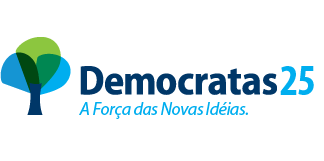 